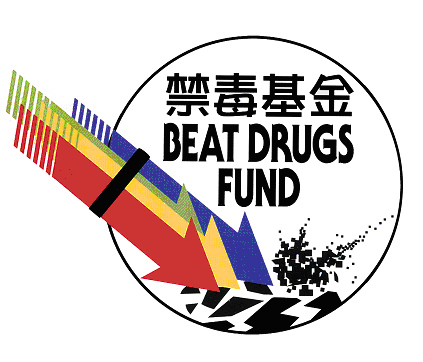 禁毒基金支持計劃「動敢抗毒」Beat Drugs Fund Supported Programme“Beat Drugs with Sports”2022／23學年申請表格2022/23 School Year Application Form填寫表格時請先參閱《禁毒基金支持計劃「動敢抗毒」申請指引（二零二二／二三學年）》。This form should be completed with reference to ‘Beat Drugs Fund Supported Programme “Beat Drugs with Sports” Application Guidelines (2022/23 School Year)’.  參與學校資料Participating School’s Information注意事項Points to note必須填寫此申請表的每一部分。如未能提供足夠資料，禁毒基金會將無法處理該申請。禁毒基金會沒有責任為不完整的申請尋求進一步資料。It is very important to complete every part of this application form.  The Beat Drugs Fund Association (“BDFA”) may not be able to process an application that fails to provide full information.  BDFA is not obliged to request further information for incomplete applications. 填妥的申請表格可由專人送遞或郵寄至禁毒基金會辦事處（地址：香港金鐘道66號金鐘道政府合署高座30樓）或以電郵 (sb-sports@sb.gov.hk)遞交申請。　The completed Application Form can be delivered by hand or by post to the office of the BDFA (30th Floor, High Block, Queensway Government Offices, 66 Queensway, Hong Kong) or submitted by email (sb-sports@sb.gov.hk). 提交的資料將不會發還。Submitted documents will not be returned.禁毒基金會秘書處（秘書處）在收到申請表後，會於十個工作天內以電郵形式發出覆函，確認收到有關申請。如有任何查詢，可致電 2867 5974 或 2867 5975 或 2867 5976 與秘書處聯絡。　Acknowledgement of application will be issued by the Secretariat of the BDFA (“the Secretariat”) via email upon receipt of the application in 10 working days.  Please contact the Secretariat at 2867 5974 or 2867 5975 or 2867 5976 for any enquiries concerning the application.計劃資料  Programme Information 1*禁毒主題  Anti-drug Theme［可選擇多於一項 May choose more than one option］大麻和可卡因的禍害Harms of cannabis and cocaine販毒的法律後果Legal consequences of drug trafficking如何拒絕引誘吸毒 How to say no to drugs推行安排及評估Implementation and Monitoring#  就納入禁毒主題的活動，除了學校建議的評估方法外，亦須填寫禁毒基金會提供的標準問卷。For activities with anti-drug theme(s) of the programme, a standard questionnaire provided by BDFA is required to be completed in addition to the school’s proposed evaluation method.  聲明Declaration謹此證明，據本人所知，申請表格內所填報的資料均正確無訛。本人同意，如擬議計劃獲禁毒基金會批准，表格內所提供的資料對申請人／機構具有約束力。本人確認並沒有就申請項目獲得／正申請資助。本人又保證，如日後本人向其他方面申請資助同一計劃，定必通知禁毒基金會秘書。此外，本人會遵守廉政公署印發的《防貪錦囊》。I certify that the information given in this Application Form is correct according to the best of my knowledge.  I agree that the information provided in this application would be binding on the applicant if the proposed project is approved by the Beat Drugs Fund Association.  I confirm that no other sponsorship has been/is being sought for the proposed project.  I also undertake to inform the Secretary, Beat Drugs Fund Association if, subsequent to this application, I apply for funds from other sources for the same project.  Besides, I will observe the best practice modules published by the Independent Commission Against Corruption.附件Annex計劃資料Programme Information*禁毒主題  Anti-drug Theme［可選擇多於一項 May choose more than one option］大麻和可卡因的禍害Harms of cannabis and cocaine販毒的法律後果Legal consequences of drug trafficking如何拒絕引誘吸毒 How to say no to drugs推行安排及評估Implementation and Monitoring#  就納入禁毒主題的活動，除了學校建議的評估方法外，亦須填寫禁毒基金會提供的標準問卷。For activities with anti-drug theme(s) of the programme, a standard questionnaire provided by BDFA is required to be completed in addition to the school’s proposed evaluation method.  學校名稱 Name of School學校名稱 Name of School學校名稱 Name of School學校名稱 Name of School中文  Chinese英文  English校長School Principal學校地址  Address of School計劃主管老師姓名Name of Supervising Teacher職銜Post電話號碼（學校）Tel. No. (School)電話號碼（計劃主管老師）  Tel. No. (Supervising Teacher)傳真號碼（學校）  Fax No. (School)電郵地址（學校）Email Address (School)電郵地址（計劃主管老師）Email Address (Supervising Teacher)建議活動  Proposed Activities 2活動簡介Brief Description禁毒訊息Anti-drug Messages禁毒訊息Anti-drug Messages預計參與人數No. of Expected Participants財政預算 Budget 3建議活動  Proposed Activities 2活動簡介Brief Description主題*Theme*形式Means預計參與人數No. of Expected Participants財政預算 Budget 3例子請參閱附件。   Please refer to Annex for examples.例子請參閱附件。   Please refer to Annex for examples.例子請參閱附件。   Please refer to Annex for examples.例子請參閱附件。   Please refer to Annex for examples.例子請參閱附件。   Please refer to Annex for examples.例子請參閱附件。   Please refer to Annex for examples.例子請參閱附件。   Please refer to Annex for examples.123財政預算總計Budget Total：財政預算總計Budget Total：財政預算總計Budget Total：財政預算總計Budget Total：財政預算總計Budget Total：財政預算總計Budget Total：活動  Activity推行時間Implementation Schedule預期目標 Targeted Outcome評估方法#Method of Evaluation#例子請參閱附件。Please refer to Annex for examples.例子請參閱附件。Please refer to Annex for examples.例子請參閱附件。Please refer to Annex for examples.例子請參閱附件。Please refer to Annex for examples.123校長簽署  Signature of School Principal學校蓋章School Chop校長姓名 Name of School Principal學校蓋章School Chop學校  School學校蓋章School Chop日期  Date學校蓋章School Chop建議活動  Proposed Activities活動簡介Brief Description禁毒訊息Anti-drug Messages禁毒訊息Anti-drug Messages預計參與人數No. of Expected Participants財政預算Budget建議活動  Proposed Activities活動簡介Brief Description主題*Theme*形式Means預計參與人數No. of Expected Participants財政預算Budget例1「健康達人」     同樂日（聯校活動，與  4間學校合辦，其他學校分別為AAA、BBB、CCC及DDD）目的：促進區內學校溝通和交流，匯聚力量共同推廣健康校園文化及氣氛。向出席活動學生宣揚運動的好處，以及推廣抗毒和健康生活的訊息。幫助學生了解自己的健康狀況及建立健康飲食和生活習慣，提升區內學生的健康意識。內容：計劃於2023年3月至5月期間的一個周末上午舉行1次同樂日（約3小時），邀請5間參與學校同學出席。場地為其中一間參與學校或其他合適場地。參與學生代表將成立聯校籌備會議，以商討同樂日的詳細內容，並負責設計及在活動舉行當天運作攤位。預計每間參與學校負責2個攤位（即共10個攤位），攤位內容包括向出席同學提供簡單身體檢測、體適能測試，以及有關健康飲食、健康生活和抗毒資訊的展覽和運動示範等。(A)及(B)有關大麻和可卡因的禍害及販毒的法律後果的攤位和展覽負責攤位同學：20名中四至中五同學（每校）其他出席活動同學：約300名來自5間參與學校的各級同學活動宣傳：$3,000攤位佈置及物資：$3,500 x 2 攤位 = $7,000攤位遊戲獎品／紀念品：$3,000共：$13,000**註：此乃本校就此聯校活動的財政預算。其他4間學校會分別向禁毒基金申請撥款，以籌辦此聯校活動。例2啦啦隊訓練班目的：透過訓練增加學員自信心，建立團隊精神，並提高對學校的歸屬感。由學員設計口號，帶出毒品的糖衣陷阱及釐清有關毒品的錯誤觀念（如「吸毒可以減肥，並令人活力充沛」的誤解、因含有大麻的產品於海外店舖或網上商品有售而誤以為大麻無害、糖果毒品、往來香港鄰近地區運毒以在短期內獲得可觀報酬、幫手帶毒品換取免費旅行、以為未滿18歲便無須接受法律制裁等），讓同學避免誤墮毒網。內容：計劃於2022年12月至2023年2月舉行10節（每節1小時）訓練班，訓練20名中一至中三同學。經訓練的學員將於2023年2月至6月期間舉行的學界運動比賽為學生運動員打氣。期間亦會舉行一些校內表演，引起校內同學對學界運動比賽的興趣和鼓勵同學支持運動員，並宣揚需拒絕毒品的誘惑，同學更需小心認清毒品真面目，避免誤墮毒網。(C)以如何拒絕引誘吸毒為題的口號設計受訓同學：20名中一至中三同學其他觀賞校內表演同學：約100名來自各級同學聘請導師：$800 x 10節 = $8,000啦啦隊隊員服裝：$150 x 20名 = $3,000啦啦隊裝備：$1,000共：$12,000財政預算總計Budget Total：財政預算總計Budget Total：財政預算總計Budget Total：財政預算總計Budget Total：財政預算總計Budget Total：財政預算總計Budget Total：$25,000項目  Activity推行時間Implementation Schedule預期目標 Targeted Outcome評估方法#Method of Evaluation#例12023年3月至5月（其中一個周末）參加者認同活動讓他們更關注自己的身體狀況，明白運動和健康生活的關係，增強抗毒意識，建立正向人生觀。簡單問卷調查例22022年12月至2023年6月參加者出席70%或以上的訓練節數，並吸引更多學生出席學界運動比賽為運動員加油。訓練班出席表